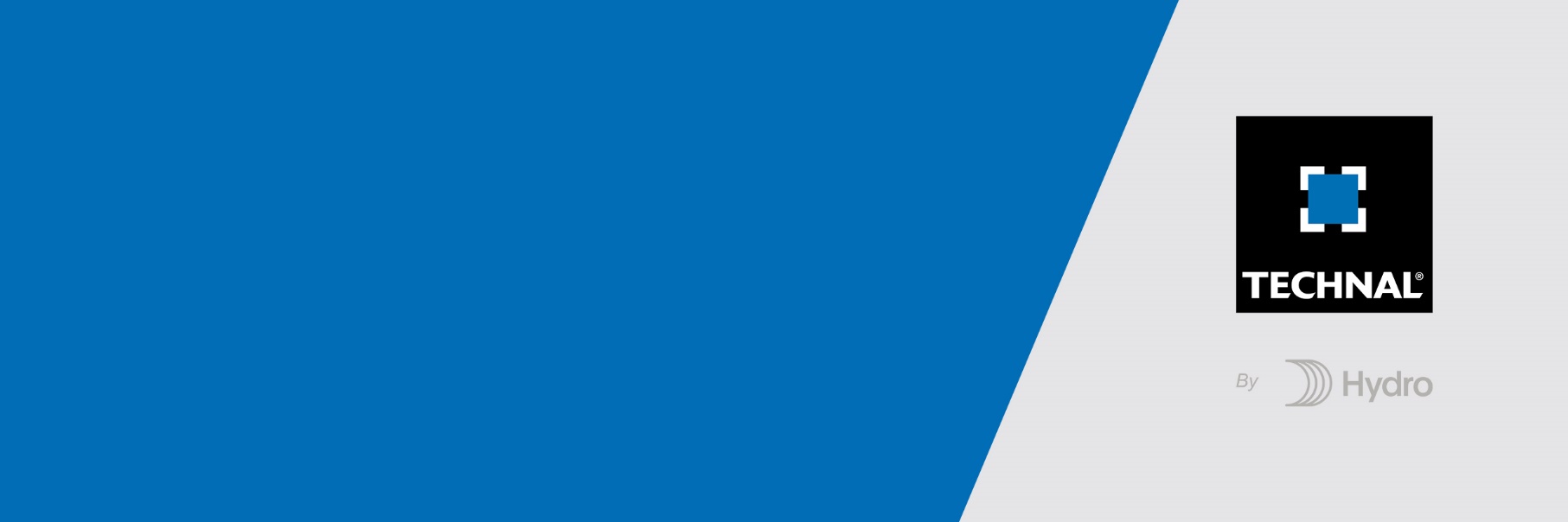 Le cadre du volet aluminium sera de type coulissant suspendu sur rail haut aluminium de 42mm x 42mm. Il sera réalisé avec un cadre montant/traverse tubulaire de module de 71mm de largeur et de 30mm d’épaisseur.Les cadres aluminium seront assemblés en coupe d’onglet à 45° par équerre à pion.Selon la dimension il recevra une traverse intermédiaire de 72 mm de hauteur par 30mm de largeur assemblée par des raccords aluminium.Profilé rail sera posé en applique pour pose extérieure OU en sous face pour pose sous linteau ou en avancée.Le guidage des panneaux coulissants sera assuré :- en partie haute, par un rail aluminium équipé d’un chariot coulissant et butée d’arrêt de fin de course,- en partie basse par des olives de guidages ponctuelles au sol guidées par un profilé U aluminium en partie basse du panneau coulissant OU par des olives de guidage sur ouvrant et profilé U au sol.Les accessoires visibles pourront être réalisés dans la même finition que le voletLa condamnation des panneaux coulissants sera réalisée :- par verrou à targette réversible droite et gauche sur chaque vantail,ou- par coquille de manœuvre de type coulissant,ou- par fermetures 1 ou 2 points avec cylindre à clé./ Volet coulissant lames pleines toute hauteur :Les remplissages des volets seront réalisés par des lames aluminium tubulaires verticales ou horizontales de 80mm. Les lames seront clippées entre elles./ Volet coulissant lames persiennÉes fixes toute hauteur :Les remplissages des volets seront réalisés par des lames persiennées aluminium de 48mm de hauteur et 6mm d’épaisseur qui seront emboîtées sur deux crémaillères aluminium avant montage dans le cadre de l’ouvrant./ Volet coulissant persiennÉ avec lames orientables :Les remplissages des volets seront réalisés par des doubles lames orientables de 70mm de hauteur et19.50mm d’épaisseur s’intégrant dans des porte-lames assurant également l’ouverture et la fermeture des lames./ Volet coulissant mixte persiennÉ lames fixes / plein :En partie haute, les remplissages des volets seront réalisés par des lames persiennées horizontales aluminium de 48mm de hauteur et 6mm d’épaisseur. Les lames persiennées seront emboîtées sur deux crémaillères aluminium avant montage dans le cadre de l’ouvrant.En partie basse, remplissage par des lames tubulaires horizontales ou verticales de 80mm, clippées sous un profilé traverse intermédiaire.Pour toutes informations complémentaires vous pouvez consulter notre site internet www.technal.com/Vous pouvez également contacter votre responsable prescription régionale :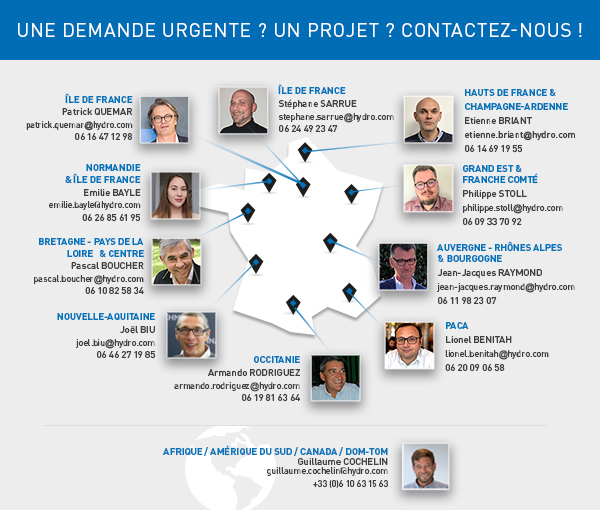 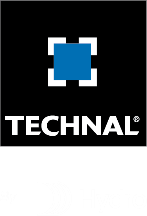 